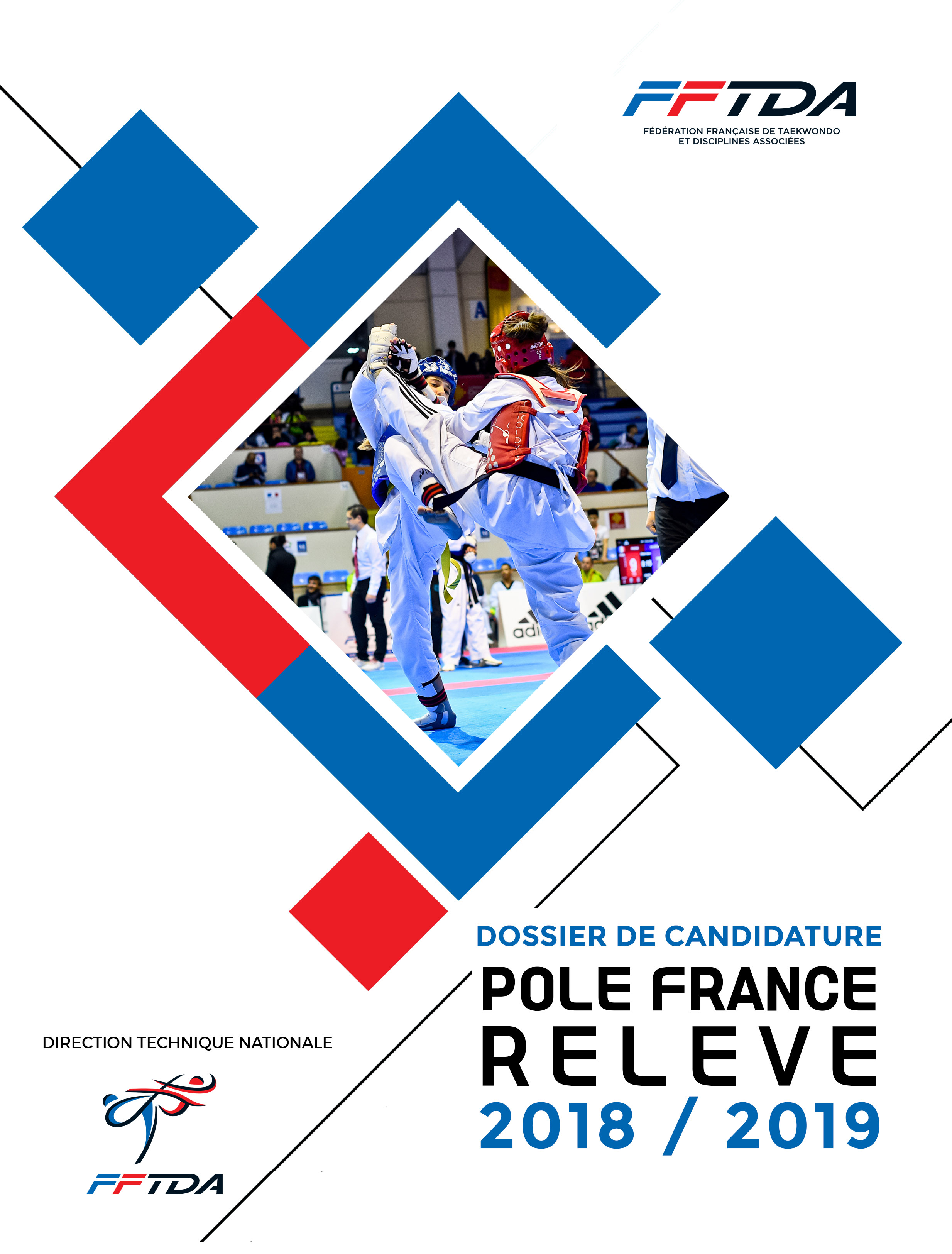 NOM et Prénom du sportif postulant :_____________________________________Date de réception du dossier :___________________________________________ 25 RUE SAINT ANTOINE – CS 33417 – 69441 LYON CEDEX 03– WWW.FFTDA.FR – TEL.: 04 37 56 14 14 –Association régie par la loi du 1er juillet 1091 – Siret N°400 660 338 000 23 – Code APE 9319 ZETAT CIVILNom :................................................		Prénom :.............................................Adresse :...........................................................................................................................................................................................................................................................................   ................................................................................Téléphone 1 :...................Téléphone 2 :......................Téléphone 3 : ……………..E-Mail :...............................................Date et lieu de naissance :...................................................		Sexe :.............Nationalité :........................................	N° de Sécurité Sociale :.......................................................	N° de la carte nationale d’identité :..........................................................................	Lieu et date de délivrance :......................................................................................	Date d’expiration :...................................................................................................	N° de passeport international :.................................................................................	Lieu et date de délivrance :......................................................................................	Date d’expiration :...................................................................................................INFORMATIONS LIEES A LA PRATIQUE___________________Club :............................................................		N° de licence :....................................N° d’affiliation :...........................................		Ligue :................................................Nom de l’enseignant :...................................		N° de Téléphone :...............................E-mail de l’enseignant :……………………___________________Nombre d’années de pratique :.....................Structures d’entraînement fréquentées antérieurement : Clubs élites « Performance »..............................						            	CFE..................Nombre de séances de Taekwondo par semaine :.................................................................Nombre de séance d’entraînement complémentaire : (course à pieds, musculation)............___________________Catégorie d’âge :...........................................		Poids réel : …………………………..Catégorie de poids (championnats) :............		Catégorie de poids (olympique) :…....Grade :...........................................................	N° Kukkiwon :....................................___________________Taille :...........................................................		Pointure :.............................................Taille de survêtement : 	□ XS   □ S   □ M   □ L   □ XL   □ XXLTaille de dobok : (en cm)............................PALMARESRESULTATS NATIONAUX :RESULTATS INTERNATIONAUX :PARCOURS SOCIO-PROFESSIONNELSi vous êtes élève d’un collège, d’un lycée ou d’un autre type établissementScolarité actuelle : □   Collège	□   Lycée	□   AutreNom de l’établissement :.........................................................................................Lieu de l’établissement :..........................................................................................Nom et n° de téléphone du C.P.E :..........................................................................Classe ou année fréquentée :....................................................................................Classe, année ou formation envisagée pour la saison 2018/2019 :■ 1er choix :...............................................................................................................■ 2ème choix :.............................................................................................................■ 3ème choix :.............................................................................................................Projet scolaire, universitaire ou professionnel :■ 2018/2019 : ...............................................................................................................■ 2019/2020 : .............................................................................................................___________________Si vous avez un emploiFonction :..................................................................................................................Nom de l’entreprise :................................................................................................Adresse :....................................................................................................................	  .....................................................................................................................	  .....................................................................................................................Nom de votre responsable :.......................................................................................Fonction :..........................................		N° de téléphone :.................................________________Si vous êtes sans emploiEtes-vous demandeur d’emploi :		□    OUI						□    NON	Etes-vous inscrit au Pole Emploi :		□    OUI						□    NONProfession envisagée :.................................................................................................PARTIE A REMPLIR PAR LE CANDIDATAvis de l’entraîneur de club sur la candidature : …………………………………………………………………………………………………………………………………………………………………………………………………………………………………………………………………………………………………………………………………………………………………………………………………………………………………………………………………………………………………………………………………………………………………………………………………………………………………………………………………………………………………………………………………………………………………………………………………………………………………………………………………………………………………………………………………………………………………………………………………………………………………………………………………………………………………………………………………………………………………………………………………………………………………………………………………………………………………………………………………………………………………………………………………………………………………………………………………………………………………………………………………………………………………………………………………………………………………………______________________________________________________________PARTIE A REMPLIR PAR LA FFTDAAvis de la commission fédérale d’admission :…………………………………………………………………………………………………………………………………………………………………………………………………………………………………………………………………………………………………………………………………………………………………………………………………………………………………………………………………………………………………………………………………………………………………………………………………………………………………………………………………………………………………………………Avis de la commission mixte d’admission :…………………………………………………………………………………………………………………………………………………………………………………………………………………………………………………………………………………………………………………………………………………………………………………………………………………………………………………………………………………………………………………………………………………………………………………………………………………………………………………………………………………………………………………Intitulé de la compétitionAnnéeCatégorie d’âgeCatégorie de poidsRésultatMédaille ou participationChampionnats de FranceAutres :Intitulé de la compétitionAnnéeCatégorie d’âgeCatégorie de poidsRésultatMédaille ou participation